Индивидуальный предприниматель Краснощёкова Татьяна Александровна          ИНН 410102740080, ОГРНИП 321410000007786РФ, Камчатский край, 683010, г. Петропавловск-Камчатский,  ул. Океанская, 40/1, кв. 24                 Тел./факс (4152) 434-766, моб. 8 962 281 2061. E-mail: sprint_kam@mail.ru_____________________________________________________________________________________    Исх. № 11 от 08.07. 2021 г.                                                                                                  г.  Петропавловск-Камчатский    Вх. № _____ от  ____     _____  2021 г.                                                                                              Избирательная комиссиясельсого поселения «село Вывенка» 688822, Камчатский край, Олюторский р-н, с. Вывенка, ул. Центральная, д. 17                                                                    Уведомление      Индивидуальный предприниматель Краснощёкова Татьяна Александровна  уведомляет о готовности выполнять работы, оказывать услуги по изготовлению печатных агитационных материалов в соответствии с пунктом 10 статьи 24,  пунктом 1.1 статьи 54 Федерального закона от 12.06.2002 года № 67-ФЗ «Об основных гарантиях избирательных прав и права на участие в референдуме граждан Российской Федерации», пунктом 2 статьи 54 Закона Камчатского края «О выборах депутатов представительных органов муниципальных образований в Камчатском крае»   при проведении  выборов  депутатов  представительных органов муниципальных образований в Камчатском крае 19 сентября 2021 года, а также  в соответствии с пунктом 10 статьи 24,  пунктом 1.1 статьи 54 Федерального закона от 12.06.2002 года № 67-ФЗ «Об основных гарантиях избирательных прав и права на участие в референдуме граждан Российской Федерации», пунктом 4 статьи 52 Закона Камчатского края «О выборах глав муниципальных образований в Камчатском крае» при проведении выборов Глав муниципальных образований в Камчатском крае 19 сентября 2021 года. Сведения о размере и других условиях оплаты работ (услуг) Индивидуального предпринимателя Краснощёкова Татьяна Александровна опубликованы в газете Общественно-политическое издание Камчатского края «Вести» Камчатка № 20 (323) от 30 июня 2021 г. стр. 15  (копия публикации прилагается).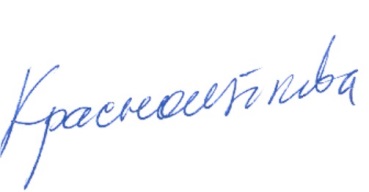 Индивидуальный предприниматель       __________________________    Т. А. Краснощёкова	Полное наименование индивидуального предпринимателя Индивидуальный предприниматель Краснощёкова Татьяна АлександровнаКраткое наименование индивидуального предпринимателя  ИП Краснощёкова Татьяна АлександровнаИНН индивидуального предпринимателя 
ОГРНИП индивидуального предпринимателя 410102740080321410000007786Субъект Российской Федерации, 
в котором проживает индивидуальный предприниматель Камчатский крайЮридический адрес индивидуального предпринимателя 
РФ, 683010, Камчатский край, г. Петропавловск-Камчатский, ул. Океанская, д. 40/1, кв. 24Фактический адрес индивидуального предпринимателя 
РФ, 683010, Камчатский край, г. Петропавловск-Камчатский, ул. Радиосвязи, д. 26, оф. 1Телефон индивидуального предпринимателя 
8 (415-22) 434-766, +7 962 281 2061Адрес электронной почты индивидуального предпринимателя sprint_kam@mail.ruВид источника опубликования сведений 
о размере и других условиях оплатыПериодическое печатное изданиеНаименование СМИ, в котором были опубликованы сведения о размере и других условиях оплатыОбщественно-политическое издание Камчатского края «Вести» Камчатка № 20 (323)Дата публикации сведений 
о размере и других условиях оплаты30 июня 2021 годаДата направления в избирательную комиссию сведений о размере и других условиях оплаты08 июля 2021 года